Sunday AME Church TriviaRev. Dr. Jennifer Leath

Please write down the following on the index card in the envelope with your program or advent gleaner.  Please return the envelope with your responses to the trivia questions, your name, and your gift for this week of Advent.

Week One: Name all the schools under the auspices of the AME Church
Week Two: Name all the countries outside of the United States where the AME Church has congregations and supports missions.
Week Three: Name all of the types of conferences in the AME Church
Week Four: Name all of the publications of the AME Church 

If you need to take the week to prepare your response to the trivia and/or your gift, be sure to come back and put your envelope in the offering plate next week!Here are the needed materials: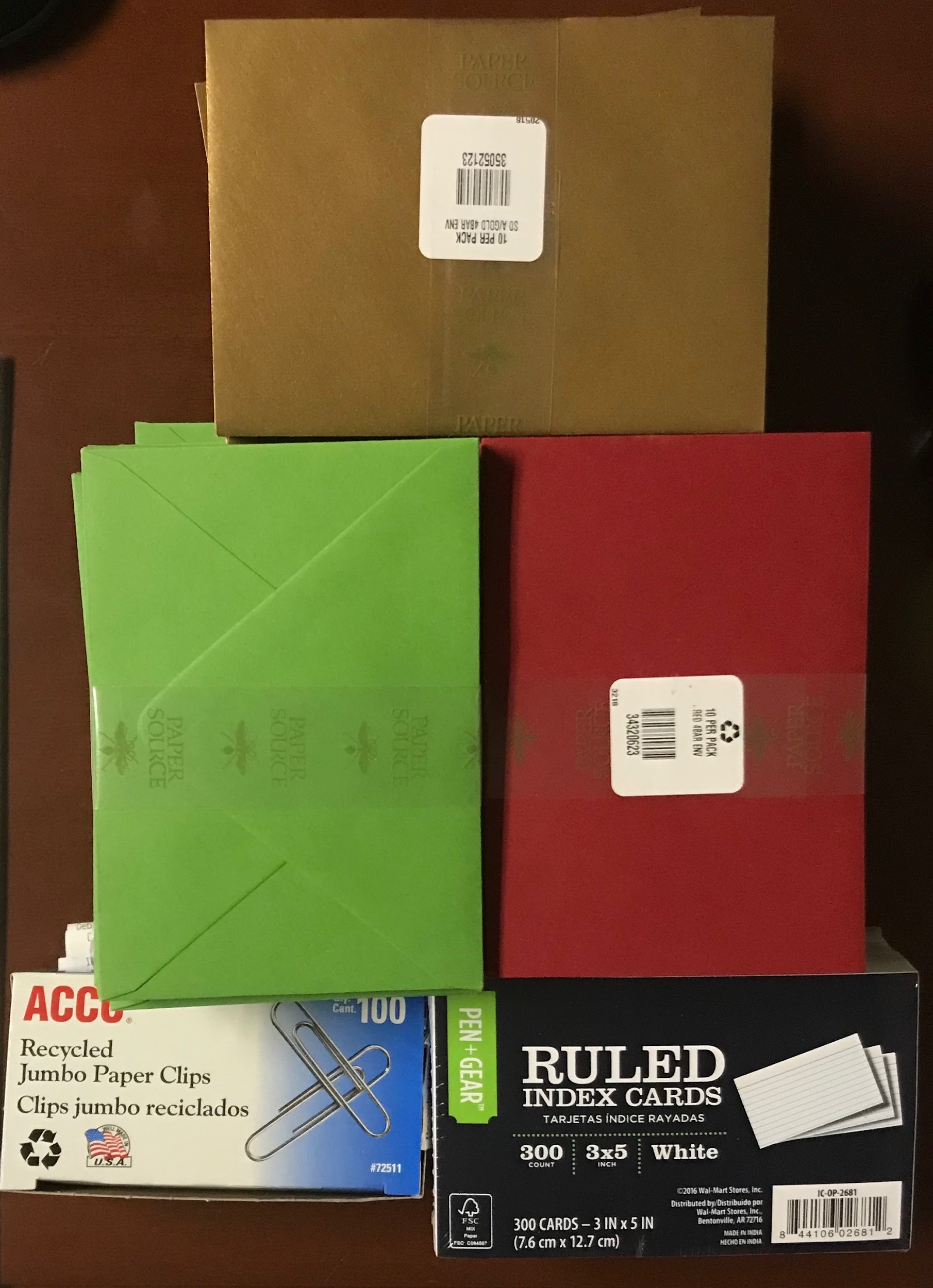 